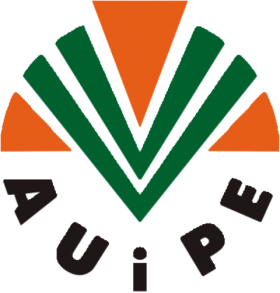 ANKIETA POTRZEB
SZKOLENIOWYCHProsimy zakreślić właściwe odpowiedziAnkietę prosimy przesłać na nr faksu: (42) 640 65 38 lub na adres e-mail: szkolenia@auipe.pl  Dziękujemy za poświęcony czas i wypełnienie ankiety……………………………………………………
(data i czytelny podpis)   NAZWA FIRMY SKŁADAJĄCEJ ZAPYTANIE OFERTOWE:SZKOLENIE STANOWIĄCE PRZEDMIOT OFERTY BĘDZIE SKIEROWANE DO NASTĘPUJĄCEJ GRUPY DOCELOWEJ:ZARZĄD PRZEDSIĘBIORSTWASZKOLENIE STANOWIĄCE PRZEDMIOT OFERTY BĘDZIE SKIEROWANE DO NASTĘPUJĄCEJ GRUPY DOCELOWEJ:KIEROWNICY ŚREDNIEGO SZCZEBLASZKOLENIE STANOWIĄCE PRZEDMIOT OFERTY BĘDZIE SKIEROWANE DO NASTĘPUJĄCEJ GRUPY DOCELOWEJ:PRACOWNICY DZIAŁU …………………………………………………SZKOLENIE STANOWIĄCE PRZEDMIOT OFERTY BĘDZIE SKIEROWANE DO NASTĘPUJĄCEJ GRUPY DOCELOWEJ:PRACOWNICY JEDNOSTEK ORGANIZACYJNYCHCELEM SZKOLENIA JEST:PRZEWIDYWANY CZAS SZKOLENIA:1 DZIEŃPRZEWIDYWANY CZAS SZKOLENIA:2 DNIPRZEWIDYWANY CZAS SZKOLENIA:3 DNIPRZEWIDYWANY CZAS SZKOLENIA:4 I WIĘCEJ DNI (ile? …………………………………..)PRZEWIDYWANA LICZBA UCZESTNIKÓW SZKOLENIA:PRZEWIDYWANA LICZEBNOŚĆ JEDNEJ EDYCJI SZKOLENIA:PRZEWIDYWANE MIEJSCE REALIZACJI SZKOLENIA:SIEDZIBA ZLECENIODAWCYPRZEWIDYWANE MIEJSCE REALIZACJI SZKOLENIA:SIEDZIBA ZLECENIOBIORCY